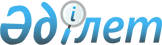 О районном бюджете на 2017-2019 годы
					
			С истёкшим сроком
			
			
		
					Решение IX сессии Нуринского районного маслихата Карагандинской области от 22 декабря 2016 года № 88. Зарегистрировано Департаментом юстиции Карагандинской области 9 января 2017 года № 4089. Прекращено действие в связи с истечением срока
      В соответствии с Бюджетным кодексом Республики Казахстан от 4 декабря 2008 года, Законом Республики Казахстан от 23 января 2001 года "О местном государственном управлении и самоуправлении в Республике Казахстан" районный маслихат РЕШИЛ:
      1. Утвердить районный бюджет на 2017-2019 годы согласно приложениям 1, 2, 3 соответственно, в том числе на 2017 год в следующих объемах:
      1) доходы – 4 423 038 тысяч тенге, в том числе: 
      налоговые поступления – 975 619 тысячи тенге;
      неналоговые поступления - 4 248 тысячи тенге;
      поступления от продажи основного капитала - 9 867 тысячи тенге;
       поступления трансфертов - 3 433 304 тысячи тенге; 
      2) затраты – 4 494 054 тысяч тенге;
      3) чистое бюджетное кредитование – 23 780 тысяч тенге:
       бюджетные кредиты – 44 245 тысяч тенге;
      погашение бюджетных кредитов – 20 465 тысяч тенге;
      4) сальдо по операциям с финансовыми активами - 0 тысяч тенге, в том числе:
      приобретение финансовых активов - 0 тысяч тенге;
      поступления от продажи финансовых активов государства - 0 тысяч тенге;
      5) дефицит (профицит) бюджета – минус 94 796 тысяч тенге;
      6) финансирование дефицита (использование профицита) бюджета – 
      94 796 тысяч тенге, в том числе:
      поступления займов - 44 245 тысяч тенге;
      погашение займов - 21 646 тысяч тенге;
      используемые остатки бюджетных средств - 72 197 тысяч тенге.

      Сноска. Пункт 1 - в редакции решения Нуринского районного маслихата Карагандинской области от 07.12.2017 № 192 (вводится в действие с 01.01.2017).

      2. Утвердить перечень районных бюджетных программ, не подлежащих секвестру в процессе исполнения районного бюджета на 2017 год согласно приложению 4.

      3. Учесть, в составе расходов районного бюджета целевые текущие трансферты и бюджетные кредиты на 2017 год, согласно приложению 5.

      4. Учесть, в составе расходов районного бюджета перечень бюджетных программ развития на 2017 год, направляемых на реализацию инвестиционных проектов согласно приложению 6.

      5. Утвердить резерв местного исполнительного органа района в сумме 17 362 тысяч тенге.

      6. Учесть, в составе расходов районного бюджета на 2017 год трансферты органам местного самоуправления согласно приложению 7.

      7. Утвердить расходы районного бюджета по сельским округам и поселкам на 2017 год согласно приложениям 8-13.

      Сноска. Пункт 7 - в редакции решения Нуринского районного маслихата Карагандинской области от 16.02.2017 № 100 (вводится в действие с 01.01.2017).

      8. Установить на 2017 год специалистам в области здравоохранения, социального обеспечения, образования, культуры, спорта и ветеринарии, являющимся гражданскими служащими и работающими в сельской местности, финансируемые из районного бюджета, повышенные не менее чем на двадцать пять процентов должностные оклады и тарифные ставки по сравнению с окладами и ставками гражданских служащих, занимающихся этими видами деятельности в городских условиях.

      9. Настоящее решение вводится в действие с 1 января 2017 года.


      СОГЛАСОВАНО:
      22 декабря 2016 года Районный бюджет на 2017 год
      Сноска. Приложение 1 - в редакции решения Нуринского районного маслихата Карагандинской области от 07.12.2017 № 192 (вводится в действие с 01.01.2017). Районный бюджет на 2018 год Районный бюджет на 2019 год Перечень районных бюджетных программ, не подлежащих секвестеру в процессе исполнения районного бюджета на 2017 год Целевые текущие трансферты и бюджетные кредиты на 2017 год
      Сноска. Приложение 5 - в редакции решения Нуринского районного маслихата Карагандинской области от 07.12.2017 № 192 (вводится в действие с 01.01.2017). Перечень местных бюджетных программ развития на 2017 год, направляемых на реализацию инвестиционных проектов
      Сноска. Приложение 6 - в редакции решения Нуринского районного маслихата Карагандинской области от 07.12.2017 № 192 (вводится в действие с 01.01.2017). Трансферты органам местного самоуправления на 2017 год Услуги по обеспечению деятельности акима района в городе, города районного значения, поселка, села, сельского округа на 2017 год
      Сноска. Приложение 8 - в редакции решения Нуринского районного маслихата Карагандинской области от 24.11.2017 № 186 (вводится в действие с 01.01.2017). Организация бесплатного подвоза учащихся до школы и обратно в сельской местности на 2017 год
      Сноска. Приложение 9 - в редакции решения Нуринского районного маслихата Карагандинской области от 24.11.2017 № 186 (вводится в действие с 01.01.2017). Капитальные расходы государственных органов на 2017 год
      Сноска. Приложение 10 - в редакции решения Нуринского районного маслихата Карагандинской области от 24.11.2017 № 186 (вводится в действие с 01.01.2017). Благоустройство и озеленение населенных пунктов на 2017 год
      Сноска. Приложение 11 - в редакции решения Нуринского районного маслихата Карагандинской области от 02.06.2017 № 123 (вводится в действие с 01.01.2017). Реализация мер по содействию экономическому развитию регионов в рамках Программы Развитие регионов 2020 года на 2017 год
      Сноска. Приложение 12 - в редакции решения Нуринского районного маслихата Карагандинской области от 02.06.2017 № 123 (вводится в действие с 01.01.2017). Освещение улиц населенных пунктов на 2017 год
      Сноска. Решение дополнено приложением 13 в соответствии с решением Нуринского районного маслихата Карагандинской области от 16.02.2017 № 100 (вводится в действие с 01.01.2017); в редакции решения Нуринского районного маслихата Карагандинской области от 24.11.2017 № 186 (вводится в действие с 01.01.2017).
					© 2012. РГП на ПХВ «Институт законодательства и правовой информации Республики Казахстан» Министерства юстиции Республики Казахстан
				
      Председатель сессии

С. Ныгметов

      Секретарь районного маслихата

Т. Оспанов

      Руководитель отдела экономики ифинансов Нуринского района___________ М. Мухамеджанова
Приложение 1
к решению 9 сессии
Нуринского районного маслихата
от 22 декабря 2016 года № 88
Категория
Категория
Категория
Категория
Категория
Категория
Категория
Сумма ( тысяч тенге)
Класс
Класс
Класс
Класс
Класс
Сумма ( тысяч тенге)
Подкласс
Подкласс
Подкласс
Сумма ( тысяч тенге)
Наименование 
Сумма ( тысяч тенге)
1
1
2
2
3
3
4
5
I. Доходы
4423038
1
1
Налоговые поступления
975619
01
01
Подоходный налог
266392
2
2
Индивидуальный подоходный налог
266392
03
03
Социальный налог
141013
1
1
Социальный налог
141013
04
04
Hалоги на собственность
505636
04
04
1
1
Hалоги на имущество
452963
3
3
Земельный налог
1463
4
4
Hалог на транспортные средства
43683
5
5
Единый земельный налог
7527
05
05
Внутренние налоги на товары, работы и услуги
58230
2
2
Акцизы
2101
3
3
Поступления за использование природных и других ресурсов
40375
4
4
Сборы за ведение предпринимательской и профессиональной деятельности
15754
08
08
Обязательные платежи, взымаемые за совершение юридически значимых действий и (или) выдачу документов уполномоченными на то государственными органами или должностными лицами
4348
08
08
1
1
Государственная пошлина
4348
2
2
Неналоговые поступления
4248
2
2
01
01
Доходы от государственной собственности
1565
4
4
Доходы на доли участия в юридических лицах, находящиеся в государственной собственности
47
5
5
Доходы от аренды имущества, находящегося в государственной собственности
1490
7
7
Вознаграждения по кредитам,выданным из государственного бюджета
28
2
2
02
02
Поступления от реализации товаров (работ, услуг) государственными учреждениями, финансируемыми из государственного бюджета
40
2
2
02
02
1
1
Поступления от реализации товаров (работ, услуг) государственными учреждениями, финансируемыми из государственного бюджета
40
2
2
04
04
Штрафы, пени, санкции, взыскания, налагаемые государственными учреждениями, финансируемыми из государственного бюджета, а также содержащимися и финансируемыми из бюджета (сметы расходов) Национального Банка Республики Казахстан 
904
2
04
04
1
1
Штрафы, пени, санкции, взыскания, налагаемые государственными учреждениями, финансируемыми из государственного бюджета, а также содержащимися и финансируемыми из бюджета (сметы расходов) Национального Банка Республики Казахстан, за исключением поступлений от организаций нефтяного сектора 
Штрафы, пени, санкции, взыскания, налагаемые государственными учреждениями, финансируемыми из государственного бюджета, а также содержащимися и финансируемыми из бюджета (сметы расходов) Национального Банка Республики Казахстан, за исключением поступлений от организаций нефтяного сектора 
904
2
06
06
Прочие неналоговые поступления
Прочие неналоговые поступления
1739
2
06
06
1
1
Прочие неналоговые поступления
Прочие неналоговые поступления
1739
3
Поступления от продажи основного капитала
Поступления от продажи основного капитала
9867
3
01
01
1
1
Продажа государственного имущества, закрепленного за государственными учреждениями
Продажа государственного имущества, закрепленного за государственными учреждениями
2168
01
01
1
1
Продажа государственного имущества, закрепленного за государственными учреждениями
Продажа государственного имущества, закрепленного за государственными учреждениями
2168
3
03
03
Продажа земли и нематериальных активов
Продажа земли и нематериальных активов
7699
3
03
03
1
1
Продажа земли
Продажа земли
7699
4
Поступления трансфертов 
Поступления трансфертов 
3433304
4
02
02
Трансферты из вышестоящих органов государственного управления
Трансферты из вышестоящих органов государственного управления
3433304
4
02
02
2
2
Трансферты из областного бюджета
Трансферты из областного бюджета
3433304
Функциональная группа
Функциональная группа
Функциональная группа
Функциональная группа
Функциональная группа
Сумма (тысяч тенге)
Функциональная подгруппа
Функциональная подгруппа
Функциональная подгруппа
Функциональная подгруппа
Сумма (тысяч тенге)
Администратор бюджетных программ 
Администратор бюджетных программ 
Администратор бюджетных программ 
Сумма (тысяч тенге)
Программа
Программа
Сумма (тысяч тенге)
Наименование
Сумма (тысяч тенге)
1
2
3
4
5
6
II. Затраты
4 494 054
01
Государственные услуги общего характера
518 234
1
Представительные, исполнительные и другие органы, выполняющие общие функции государственного управления
435 797
112
Аппарат маслихата района (города областного значения)
17 571
001
Услуги по обеспечению деятельности маслихата района (города областного значения)
16 385
003
Капитальные расходы государственного органа
1 186
122
Аппарат акима района (города областного значения)
93 880
001
Услуги по обеспечению деятельности акима района (города областного значения)
84 963
003
Капитальные расходы государственного органа
8 917
123
Аппарат акима района в городе, города районного значения, поселка, села, сельского округа
324 346
001
Услуги по обеспечению деятельности акима района в городе, города районного значения, поселка, села, сельского округа
298 261
022
Капитальные расходы государственного органа
26 085
2
Финансовая деятельность
10 745
459
Отдел экономики и финансов района (города областного значения)
10 745
010
Приватизация, управление коммунальным имуществом, постприватизационная деятельность и регулирование споров, связанных с этим
10 745
9
Прочие государственные услуги общего характера
71 692
459
Отдел экономики и финансов района (города областного значения)
37 220
001
Услуги по реализации государственной политики в области формирования и развития экономической политики, государственного планирования, исполнения бюджета и управления коммунальной собственностью района (города областного значения)
33 099
015
Капитальные расходы государственного органа
4 121
492
Отдел жилищно-коммунального хозяйства, пассажирского транспорта, автомобильных дорог и жилищной инспекции района (города областного значения)
18 629
001
Услуги по реализации государственной политики на местном уровне в области жилищно-коммунального хозяйства, пассажирского транспорта, автомобильных дорог и жилищной инспекции
14 770
013
Капитальные расходы государственного органа
3 859
494
Отдел предпринимательства и промышленности района (города областного значения)
15 843
001
Услуги по реализации государственной политики на местном уровне в области развития предпринимательства и промышленности
12 313
003
Капитальные расходы государственного органа
3 530
02
Оборона
31 758
1
Военные нужды
2 105
122
Аппарат акима района (города областного значения)
2 105
005
Мероприятия в рамках исполнения всеобщей воинской обязанности
2 105
2
Организация работы по чрезвычайным ситуациям
29 653
122
Аппарат акима района (города областного значения)
29 653
006
Предупреждение и ликвидация чрезвычайных ситуаций масштаба района (города областного значения)
27 967
007
Мероприятия по профилактике и тушению степных пожаров районного (городского) масштаба, а также пожаров в населенных пунктах, в которых не созданы органы государственной противопожарной службы
1 686
03
Общественный порядок, безопасность, правовая, судебная, уголовно-исполнительная деятельность
429
9
Прочие услуги в области общественного порядка и безопасности
429
492
Отдел жилищно-коммунального хозяйства, пассажирского транспорта, автомобильных дорог и жилищной инспекции района (города областного значения)
429
021
Обеспечение безопасности дорожного движения в населенных пунктах
429
04
Образование
2 503 115
1
Дошкольное воспитание и обучение
81 300
464
Отдел образования района (города областного значения)
81 300
040
Реализация государственного образовательного заказа в дошкольных организациях образования
81 300
2
Начальное, основное среднее и общее среднее образование
2 231 059
123
Аппарат акима района в городе, города районного значения, поселка, села, сельского округа
6 629
005
Организация бесплатного подвоза учащихся до школы и обратно в сельской местности
6 629
464
Отдел образования района (города областного значения)
2 187 177
003
Общеобразовательное обучение
2 165 060
006
Дополнительное образование для детей
22 117
465
Отдел физической культуры и спорта района (города областного значения)
37 253
017
Дополнительное образование для детей и юношества по спорту
37 253
9
Прочие услуги в области образования
190 756
464
Отдел образования района (города областного значения)
190 756
001
Услуги по реализации государственной политики на местном уровне в области образования
11 345
005
Приобретение и доставка учебников, учебно-методических комплексов для государственных учреждений образования района (города областного значения)
44 668
015
Ежемесячные выплаты денежных средств опекунам (попечителям) на содержание ребенка-сироты (детей-сирот), и ребенка (детей), оставшегося без попечения родителей
11 122
067
Капитальные расходы подведомственных государственных учреждений и организаций
123 381
068
Обеспечение повышения компьютерной грамотности населения 
240
06
Социальная помощь и социальное обеспечение
166 278
1
Социальное обеспечение
15 168
451
Отдел занятости и социальных программ района (города областного значения)
15 168
005
Государственная адресная социальная помощь
1 429
016
Государственные пособия на детей до 18 лет
11 144
025
Внедрение обусловленной денежной помощи по проекту "Өрлеу"
2 595
2
Социальная помощь
118 033
451
Отдел занятости и социальных программ района (города областного значения)
118 033
002
Программа занятости
42 322
004
Оказание социальной помощи на приобретение топлива специалистам здравоохранения, образования, социального обеспечения, культуры, спорта и ветеринарии в сельской местности в соответствии с законодательством Республики Казахстан
3 300
006
Оказание жилищной помощи
6 401
007
Социальная помощь отдельным категориям нуждающихся граждан по решениям местных представительных органов
4 801
010
Материальное обеспечение детей-инвалидов, воспитывающихся и обучающихся на дому
122
014
Оказание социальной помощи нуждающимся гражданам на дому
35 654
017
Обеспечение нуждающихся инвалидов обязательными гигиеническими средствами и предоставление услуг специалистами жестового языка, индивидуальными помощниками в соответствии с индивидуальной программой реабилитации инвалида
8 812
023
Обеспечение деятельности центров занятости населения
16 621
9
Прочие услуги в области социальной помощи и социального обеспечения
33 077
451
Отдел занятости и социальных программ района (города областного значения)
33 077
001
Услуги по реализации государственной политики на местном уровне в области обеспечения занятости и реализации социальных программ для населения
25 847
011
Оплата услуг по зачислению, выплате и доставке пособий и других социальных выплат
368
021
Капитальные расходы государственного органа
4 369
050
Реализация Плана мероприятий по обеспечению прав и улучшению качества жизни инвалидов в Республике Казахстан на 2012-2018 годы
2 493
07
Жилищно-коммунальное хозяйство
411 636
1
Жилищное хозяйство
234 558
467
Отдел строительства района (города областного значения)
233 758
003
Проектирование и (или) строительство, реконструкция жилья коммунального жилищного фонда
173 355
004
Проектирование, развитие и (или) обустройство инженерно-коммуникационной инфраструктуры
60 403
492
Отдел жилищно-коммунального хозяйства, пассажирского транспорта, автомобильных дорог и жилищной инспекции района (города областного значения)
800
003
Организация сохранения государственного жилищного фонда
800
2
Коммунальное хозяйство
90 166
467
Отдел строительства района (города областного значения)
13 513
005
Развитие коммунального хозяйства
3 929
058
Развитие системы водоснабжения и водоотведения в сельских населенных пунктах
9 584
492
Отдел жилищно-коммунального хозяйства, пассажирского транспорта, автомобильных дорог и жилищной инспекции района (города областного значения)
76 653
012
Функционирование системы водоснабжения и водоотведения
66 845
026
Организация эксплуатации тепловых сетей, находящихся в коммунальной собственности районов (городов областного значения)
9 808
3
Благоустройство населенных пунктов
86 912
123
Аппарат акима района в городе, города районного значения, поселка, села, сельского округа
84 619
008
Освещение улиц в населенных пунктах
21 447
011
Благоустройство и озеленение населенных пунктов
63 172
492
Отдел жилищно-коммунального хозяйства, пассажирского транспорта, автомобильных дорог и жилищной инспекции района (города областного значения)
2 293
016
Обеспечение санитарии населенных пунктов
1 400
018
Благоустройство и озеленение населенных пунктов
893
08
Культура, спорт, туризм и информационное пространство
357 411
1
Деятельность в области культуры
161 404
455
Отдел культуры и развития языков района (города областного значения)
161 404
003
Поддержка культурно-досуговой работы
161 404
2
Спорт
22 559
465
Отдел физической культуры и спорта района (города областного значения)
22 559
001
Услуги по реализации государственной политики на местном уровне в сфере физической культуры и спорта
6 421
004
Капитальные расходы государственного органа
664
006
Проведение спортивных соревнований на районном (города областного значения) уровне
500
007
Подготовка и участие членов сборных команд района (города областного значения) по различным видам спорта на областных спортивных соревнованиях
3 890
032
Капитальные расходы подведомственных государственных учреждений и организаций
11 084
3
Информационное пространство
100 475
455
Отдел культуры и развития языков района (города областного значения)
85 620
006
Функционирование районных (городских) библиотек
84 416
007
Развитие государственного языка и других языков народа Казахстана
1 204
456
Отдел внутренней политики района (города областного значения)
14 855
002
Услуги по проведению государственной информационной политики
14 855
9
Прочие услуги по организации культуры, спорта, туризма и информационного пространства
72 973
455
Отдел культуры и развития языков района (города областного значения)
44 202
001
Услуги по реализации государственной политики на местном уровне в области развития языков и культуры
10 097
010
Капитальные расходы государственного органа
584
032
Капитальные расходы подведомственных государственных учреждений и организаций
33 521
456
Отдел внутренней политики района (города областного значения)
28 771
001
Услуги по реализации государственной политики на местном уровне в области информации, укрепления государственности и формирования социального оптимизма граждан
17 397
003
Реализация мероприятий в сфере молодежной политики
6 842
006
Капитальные расходы государственного органа
3 606
032
Капитальные расходы подведомственных государственных учреждений и организаций
926
10
Сельское, водное, лесное, рыбное хозяйство, особо охраняемые природные территории, охрана окружающей среды и животного мира, земельные отношения
158 673
1
Сельское хозяйство
118 134
462
Отдел сельского хозяйства района (города областного значения)
19 640
001
Услуги по реализации государственной политики на местном уровне в сфере сельского хозяйства
19 256
006
Капитальные расходы государственного органа
384
467
Отдел строительства района (города областного значения)
11 252
010
Развитие объектов сельского хозяйства
11 252
473
Отдел ветеринарии района (города областного значения)
87 242
001
Услуги по реализации государственной политики на местном уровне в сфере ветеринарии
13 527
003
Капитальные расходы государственного органа
115
005
Обеспечение функционирования скотомогильников (биотермических ям)
1 725
007
Организация отлова и уничтожения бродячих собак и кошек
535
008
Возмещение владельцам стоимости изымаемых и уничтожаемых больных животных, продуктов и сырья животного происхождения
1 586
009
Проведение ветеринарных мероприятий по энзоотическим болезням животных
2 299
010
Проведение мероприятий по идентификации сельскохозяйственных животных
5 455
011
Проведение противоэпизоотических мероприятий
62 000
6
Земельные отношения
24 873
463
Отдел земельных отношений района (города областного значения)
24 873
001
Услуги по реализации государственной политики в области регулирования земельных отношений на территории района (города областного значения)
11 013
003
Земельно-хозяйственное устройство населенных пунктов
10 197
007
Капитальные расходы государственного органа
3 663
9
Прочие услуги в области сельского, водного, лесного, рыбного хозяйства, охраны окружающей среды и земельных отношений
15 666
459
Отдел экономики и финансов района (города областного значения)
15 666
099
Реализация мер по оказанию социальной поддержки специалистов
15 666
11
Промышленность, архитектурная, градостроительная и строительная деятельность
67 512
2
Архитектурная, градостроительная и строительная деятельность
67 512
467
Отдел строительства района (города областного значения)
46 816
001
Услуги по реализации государственной политики на местном уровне в области строительства
46 096
017
Капитальные расходы государственного органа
720
468
Отдел архитектуры и градостроительства района (города областного значения)
20 696
001
Услуги по реализации государственной политики в области архитектуры и градостроительства на местном уровне
7 885
003
Разработка схем градостроительного развития территории района и генеральных планов населенных пунктов
12 560
004
Капитальные расходы государственного органа
251
12
Транспорт и коммуникации
136 914
1
Автомобильный транспорт
136 914
492
Отдел жилищно-коммунального хозяйства, пассажирского транспорта, автомобильных дорог и жилищной инспекции района (города областного значения)
136 914
020
Развитие транспортной инфраструктуры
11 111
023
Обеспечение функционирования автомобильных дорог
120 603
045
Капитальный и средний ремонт автомобильных дорог районного значения и улиц населенных пунктов 
5 200
13
Прочие
36 714
3
Поддержка предпринимательской деятельности и защита конкуренции
5 000
494
Отдел предпринимательства и промышленности района (города областного значения)
5 000
006
Поддержка предпринимательской деятельности 
5 000
9
Прочие
31 714
123
Аппарат акима района в городе, города районного значения, поселка, села, сельского округа
14 450
040
Реализация мер по содействию экономическому развитию регионов в рамках Программы Развитие регионов до 2020 года
14 450
459
Отдел экономики и финансов района (города областного значения)
17 264
012
Резерв местного исполнительного органа района (города областного значения)
17 264
14
Обслуживание долга
28
1
Обслуживание долга
28
459
Отдел экономики и финансов района (города областного значения)
28
021
Обслуживание долга местных исполнительных органов по выплате вознаграждений и иных платежей по займам из областного бюджета
28
15
Трансферты
105 352
1
Трансферты
105 352
459
Отдел экономики и финансов района (города областного значения)
105 352
006
Возврат неиспользованных (недоиспользованных) целевых трансфертов
10 393
024
Целевые текущие трансферты из нижестоящего бюджета на компенсацию потерь вышестоящего бюджета в связи с изменением законодательства
13 785
051
Трансферты органам местного самоуправления
58 299
054
Возврат сумм неиспользованных (недоиспользованных) целевых трансфертов,выделенных из республиканского бюджета за счет целевого трансферта из Национального фонда Республики Казахстан
22 875
III. Чистое бюджетное кредитование
23 780
Бюджетные кредиты 
44 245
10
Сельское, водное, лесное, рыбное хозяйство, особо охраняемые природные территории, охрана окружающей среды и животного мира, земельные отношения
44 245
9
Прочие услуги в области сельского, водного, лесного, рыбного хозяйства, охраны окружающей среды и земельных отношений
44 245
459
Отдел экономики и финансов района (города областного значения)
44 245
018
Бюджетные кредиты для реализации мер социальной поддержки специалистов
44 245
Категория 
Категория 
Категория 
Категория 
Категория 
Сумма (тысяч тенге)
Класс
Класс
Класс
Сумма (тысяч тенге)
Подкласс
Подкласс
Сумма (тысяч тенге)
 Наименование
Сумма (тысяч тенге)
1
1
2
3
4
5
5
5
Погашение бюджетных кредитов
20 465
01
Погашение бюджетных кредитов
20 465
1
Погашение бюджетных кредитов, выданных из государственного бюджета
20 465
Функциональная группа
Функциональная группа
Функциональная группа
Функциональная группа
Функциональная группа
Сумма (тысяч тенге)
Функциональная подгруппа
Функциональная подгруппа
Функциональная подгруппа
Функциональная подгруппа
Сумма (тысяч тенге)
Администратор бюджетных программ 
Администратор бюджетных программ 
Администратор бюджетных программ 
Сумма (тысяч тенге)
Программа
Программа
Сумма (тысяч тенге)
Наименование
1
2
3
4
5
6
IV. Сальдо по операциям с финансовыми активами
0
V. Дефицит (профицит) бюджета
-94796
VI. Финансирование дефицита (использование профицита) бюджета
94796
Категория 
Категория 
Категория 
Категория 
Сумма (тысяч тенге)
Класс
Класс
Класс
Сумма (тысяч тенге)
Подкласс
Подкласс
Сумма (тысяч тенге)
 Наименование
Сумма (тысяч тенге)
1
2
3
4
5
7
Поступление займов
44 245
01
Внутренние государственные займы
44 245
2
Договоры займа
44 245
Функциональная группа
Функциональная группа
Функциональная группа
Функциональная группа
Функциональная группа
Сумма (тысяч тенге)
Функциональная подгруппа
Функциональная подгруппа
Функциональная подгруппа
Функциональная подгруппа
Сумма (тысяч тенге)
Администратор бюджетных программ 
Администратор бюджетных программ 
Администратор бюджетных программ 
Сумма (тысяч тенге)
Программа
Программа
Сумма (тысяч тенге)
Наименование
1
2
3
4
5
6
16
Погашение займов
21 646
1
Погашение займов
21 646
459
Отдел экономики и финансов района (города областного значения)
21 646
005
Погашение долга местного исполнительного органа перед вышестоящим бюджетом
21 645
022
Возврат неиспользованных бюджетных кредитов, выданных из местного бюджета
1
Используемые остатки бюджетных средств
72 197Приложение 2
к решению 9 сессии
Нуринского районного маслихата
от 22 декабря 2016 года № 88
Категория
Категория
Категория
Категория
Сумма (тысяч тенге)
Класс 
Класс 
Класс 
Сумма (тысяч тенге)
Подкласс 
Подкласс 
Сумма (тысяч тенге)
Наименование 
Наименование 
Сумма (тысяч тенге)
1
2
3
4
5
I. Доходы
4300427
1
Налоговые поступления
909114
01
Подоходный налог
167711
2
Индивидуальный подоходный налог
167711
03
Социальный налог
150884
1
Социальный налог
150884
04
Hалоги на собственность
533109
04
1
Hалоги на имущество
484665
3
Земельный налог
4646
4
Hалог на транспортные средства
36120
5
Единый земельный налог
7678
05
Внутренние налоги на товары, работы и услуги
54335
2
Акцизы
1922
3
Поступления за использование природных и других ресурсов
38900
4
Сборы за ведение предпринимательской и профессиональной деятельности
13513
08
Обязательные платежи, взимаемые за совершение юридически значимых действий и (или) выдачу документов уполномоченными на то государственными органами или должностными лицами
3075
1
Государственная пошлина
3075
2
Неналоговые поступления
6667
01
Доходы от государственной собственности
3369
1
Поступления части чистого дохода государственных предприятий
8
4
Доходы на доли участия в юридических лицах, находящиеся в государственной собственности
49
5
Доходы от аренды имущества, находящегося в государственной собственности
3312
02
Поступления от реализации товаров (работ, услуг) государственными учреждениями, финансируемыми из государственного бюджета
45
1
Поступления от реализации товаров (работ, услуг) государственными учреждениями, финансируемыми из государственного бюджета
45
06
Прочие неналоговые поступления
3253
1
Прочие неналоговые поступления
3253
3
Поступления от продажи основного капитала
7133
01
Продажа государственного имущества, закрепленного за государственными учреждениями
1000
1
Продажа государственного имущества, закрепленного за государственными учреждениями
1000
03
Продажа земли и нематериальных активов
6133
1
Продажа земли
6133
4
Поступления трансфертов 
3377513
4
02
Трансферты из вышестоящих органов государственного управления
3377513
2
Трансферты из областного бюджета
3377513
Функциональная группа
Функциональная группа
Функциональная группа
Функциональная группа
Функциональная группа
Сумма (тысяч тенге)
Функциональная подгруппа
Функциональная подгруппа
Функциональная подгруппа
Функциональная подгруппа
Сумма (тысяч тенге)
Администратор бюджетных программ 
Администратор бюджетных программ 
Администратор бюджетных программ 
Сумма (тысяч тенге)
Программа
Программа
Сумма (тысяч тенге)
Наименование
Сумма (тысяч тенге)
1
2
3
4
5
6
II. Затраты
4 300 427
01
Государственные услуги общего характера
576 348
1
Представительные, исполнительные и другие органы, выполняющие общие функции государственного управления
470 449
112
Аппарат маслихата района (города областного значения)
16 604
001
Услуги по обеспечению деятельности маслихата района (города областного значения)
16 004
003
Капитальные расходы государственного органа
600
122
Аппарат акима района (города областного значения)
78 410
001
Услуги по обеспечению деятельности акима района (города областного значения)
78 130
003
Капитальные расходы государственного органа
280
123
Аппарат акима района в городе, города районного значения, поселка, села, сельского округа
375 435
001
Услуги по обеспечению деятельности акима района в городе, города районного значения, поселка, села, сельского округа
305 935
022
Капитальные расходы государственного органа
69 500
2
Финансовая деятельность
37 125
459
Отдел экономики и финансов района (города областного значения)
37 125
010
Приватизация, управление коммунальным имуществом, постприватизационная деятельность и регулирование споров, связанных с этим
37 125
9
Прочие государственные услуги общего характера
68 774
459
Отдел экономики и финансов района (города областного значения)
38 319
001
Услуги по реализации государственной политики в области формирования и развития экономической политики, государственного планирования, исполнения бюджета и управления коммунальной собственностью района (города областного значения)
34 319
015
Капитальные расходы государственного органа
4 000
492
Отдел жилищно-коммунального хозяйства, пассажирского транспорта, автомобильных дорог и жилищной инспекции района (города областного значения)
15 128
001
Услуги по реализации государственной политики на местном уровне в области жилищно-коммунального хозяйства, пассажирского транспорта, автомобильных дорог и жилищной инспекции
13 928
013
Капитальные расходы государственного органа
1 200
494
Отдел предпринимательства и промышленности района (города областного значения)
15 327
001
Услуги по реализации государственной политики на местном уровне в области развития предпринимательства и промышленности
12 227
003
Капитальные расходы государственного органа
3 100
02
Оборона
4 216
1
Военные нужды
2 030
122
Аппарат акима района (города областного значения)
2 030
005
Мероприятия в рамках исполнения всеобщей воинской обязанности
2 030
2
Организация работы по чрезвычайным ситуациям
2 186
122
Аппарат акима района (города областного значения)
2 186
006
Предупреждение и ликвидация чрезвычайных ситуаций масштаба района (города областного значения)
1 500
007
Мероприятия по профилактике и тушению степных пожаров районного (городского) масштаба, а также пожаров в населенных пунктах, в которых не созданы органы государственной противопожарной службы
686
04
Образование
2 726 140
1
Дошкольное воспитание и обучение
87 421
464
Отдел образования района (города областного значения)
78 521
040
Реализация государственного образовательного заказа в дошкольных организациях образования
78 521
467
Отдел строительства района (города областного значения)
8 900
037
Строительство и реконструкция объектов дошкольного воспитания и обучения
8 900
2
Начальное, основное среднее и общее среднее образование
2 469 601
123
Аппарат акима района в городе, города районного значения, поселка, села, сельского округа
6 197
005
Организация бесплатного подвоза учащихся до школы и обратно в сельской местности
6 197
464
Отдел образования района (города областного значения)
2 434 255
003
Общеобразовательное обучение
2 408 469
006
Дополнительное образование для детей
25 786
465
Отдел физической культуры и спорта района (города областного значения)
29 149
017
Дополнительное образование для детей и юношества по спорту
29 149
9
Прочие услуги в области образования
169 118
464
Отдел образования района (города областного значения)
169 118
001
Услуги по реализации государственной политики на местном уровне в области образования
10 296
005
Приобретение и доставка учебников, учебно-методических комплексов для государственных учреждений образования района (города областного значения)
27 478
015
Ежемесячные выплаты денежных средств опекунам (попечителям) на содержание ребенка-сироты (детей-сирот), и ребенка (детей), оставшегося без попечения родителей
12 459
022
Выплата единовременных денежных средств казахстанским гражданам, усыновившим (удочерившим) ребенка (детей)-сироту и ребенка (детей), оставшегося без попечения родителей
479
067
Капитальные расходы подведомственных государственных учреждений и организаций
118 406
06
Социальная помощь и социальное обеспечение
119 897
1
Социальное обеспечение
3 398
451
Отдел занятости и социальных программ района (города областного значения)
3 398
005
Государственная адресная социальная помощь
3 398
2
Социальная помощь
93 928
451
Отдел занятости и социальных программ района (города областного значения)
93 928
002
Программа занятости
12 444
004
Оказание социальной помощи на приобретение топлива специалистам здравоохранения, образования, социального обеспечения, культуры, спорта и ветеринарии в сельской местности в соответствии с законодательством Республики Казахстан
3 300
006
Оказание жилищной помощи
10 530
007
Социальная помощь отдельным категориям нуждающихся граждан по решениям местных представительных органов
6 154
010
Материальное обеспечение детей-инвалидов, воспитывающихся и обучающихся на дому
153
014
Оказание социальной помощи нуждающимся гражданам на дому
35 866
017
Обеспечение нуждающихся инвалидов обязательными гигиеническими средствами и предоставление услуг специалистами жестового языка, индивидуальными помощниками в соответствии с индивидуальной программой реабилитации инвалида
9 969
023
Обеспечение деятельности центров занятости населения
15 512
9
Прочие услуги в области социальной помощи и социального обеспечения
22 571
451
Отдел занятости и социальных программ района (города областного значения)
22 571
001
Услуги по реализации государственной политики на местном уровне в области обеспечения занятости и реализации социальных программ для населения
21 636
011
Оплата услуг по зачислению, выплате и доставке пособий и других социальных выплат
335
021
Капитальные расходы государственного органа
600
07
Жилищно-коммунальное хозяйство
124 206
2
Коммунальное хозяйство
48 556
467
Отдел строительства района (города областного значения)
17 000
058
Развитие системы водоснабжения и водоотведения в сельских населенных пунктах
17 000
492
Отдел жилищно-коммунального хозяйства, пассажирского транспорта, автомобильных дорог и жилищной инспекции района (города областного значения)
31 556
012
Функционирование системы водоснабжения и водоотведения
25 556
026
Организация эксплуатации тепловых сетей, находящихся в коммунальной собственности районов (городов областного значения)
6 000
3
Благоустройство населенных пунктов
75 650
123
Аппарат акима района в городе, города районного значения, поселка, села, сельского округа
71 472
008
Освещение улиц населенных пунктов
21 472
009
Санитария населенных пунктов
30 000
011
Благоустройство и озеленение населенных пунктов
20 000
492
Отдел жилищно-коммунального хозяйства, пассажирского транспорта, автомобильных дорог и жилищной инспекции района (города областного значения)
4 178
016
Обеспечение санитарии населенных пунктов
2 178
018
Благоустройство и озеленение населенных пунктов
2 000
08
Культура, спорт, туризм и информационное пространство
361 256
1
Деятельность в области культуры
159 942
455
Отдел культуры и развития языков района (города областного значения)
159 942
003
Поддержка культурно-досуговой работы
159 942
2
Спорт
13 530
465
Отдел физической культуры и спорта района (города областного значения)
13 530
001
Услуги по реализации государственной политики на местном уровне в сфере физической культуры и спорта
8 961
004
Капитальные расходы государственного органа
300
006
Проведение спортивных соревнований на районном (города областного значения) уровне
535
007
Подготовка и участие членов сборных команд района (города областного значения) по различным видам спорта на областных спортивных соревнованиях
3 734
3
Информационное пространство
103 282
455
Отдел культуры и развития языков района (города областного значения)
91 312
006
Функционирование районных (городских) библиотек
91 312
456
Отдел внутренней политики района (города областного значения)
11 970
002
Услуги по проведению государственной информационной политики
11 970
9
Прочие услуги по организации культуры, спорта, туризма и информационного пространства
84 502
455
Отдел культуры и развития языков района (города областного значения)
58 756
001
Услуги по реализации государственной политики на местном уровне в области развития языков и культуры
9 065
010
Капитальные расходы государственного органа
450
032
Капитальные расходы подведомственных государственных учреждений и организаций
49 241
456
Отдел внутренней политики района (города областного значения)
25 746
001
Услуги по реализации государственной политики на местном уровне в области информации, укрепления государственности и формирования социального оптимизма граждан
19 644
003
Реализация мероприятий в сфере молодежной политики
6 102
10
Сельское, водное, лесное, рыбное хозяйство, особо охраняемые природные территории, охрана окружающей среды и животного мира, земельные отношения
131 482
1
Сельское хозяйство
102 867
462
Отдел сельского хозяйства района (города областного значения)
19 223
001
Услуги по реализации государственной политики на местном уровне в сфере сельского хозяйства
19 223
473
Отдел ветеринарии района (города областного значения)
83 644
001
Услуги по реализации государственной политики на местном уровне в сфере ветеринарии
12 894
007
Организация отлова и уничтожения бродячих собак и кошек
850
010
Проведение мероприятий по идентификации сельскохозяйственных животных
3 900
011
Проведение противоэпизоотических мероприятий
66 000
6
Земельные отношения
11 378
463
Отдел земельных отношений района (города областного значения)
11 378
001
Услуги по реализации государственной политики в области регулирования земельных отношений на территории района (города областного значения)
10 928
007
Капитальные расходы государственного органа
450
9
Прочие услуги в области сельского, водного, лесного, рыбного хозяйства, охраны окружающей среды и земельных отношений
17 237
459
Отдел экономики и финансов района (города областного значения)
17 237
099
Реализация мер по оказанию социальной поддержки специалистов
17 237
11
Промышленность, архитектурная, градостроительная и строительная деятельность
17 760
2
Архитектурная, градостроительная и строительная деятельность
17 760
467
Отдел строительства района (города областного значения)
10 732
001
Услуги по реализации государственной политики на местном уровне в области строительства
10 282
017
Капитальные расходы
450
468
Отдел архитектуры и градостроительства района (города областного значения)
7 028
001
Услуги по реализации государственной политики в области архитектуры и градостроительства на местном уровне
6 728
004
Капитальные расходы государственного органа
300
12
Транспорт и коммуникации
127 205
1
Автомобильный транспорт
127 205
123
Аппарат акима района в городе, города районного значения, поселка, села, сельского округа
24 407
013
Обеспечение функционирования автомобильных дорог городах районного значения ,поселках, селах ,сельских округах
24 407
492
Отдел жилищно-коммунального хозяйства, пассажирского транспорта, автомобильных дорог и жилищной инспекции района (города областного значения)
102 798
023
Обеспечение функционирования автомобильных дорог
102 798
13
Прочие
40 726
9
Прочие
40 726
123
Аппарат акима района в городе, города районного значения, поселка, села, сельского округа
22 636
040
Реализация мер по содействию экономическому развитию регионов в рамках Программы Развитие регионов до 2020 года
22 636
459
Отдел экономики и финансов района (города областного значения)
18 090
012
Резерв местного исполнительного органа района (города областного значения)
18 090
15
Трансферты
71 191
1
Трансферты
71 191
459
Отдел экономики и финансов района (города областного значения)
71 191
051
Трансферты органам местного самоуправления
71 191
III. Чистое бюджетное кредитование
0
Бюджетные кредиты 
0
10
Сельское, водное, лесное, рыбное хозяйство, особо охраняемые природные территории, охрана окружающей среды и животного мира, земельные отношения
0
9
Прочие услуги в области сельского, водного, лесного, рыбного хозяйства, охраны окружающей среды и земельных отношений
0
459
Отдел экономики и финансов района (города областного значения)
0
018
Бюджетные кредиты для реализации мер социальной поддержки специалистов
0
Категория 
Категория 
Категория 
Категория 
Сумма (тысяч тенге)
Класс
Класс
Класс
Сумма (тысяч тенге)
Подкласс
Подкласс
Сумма (тысяч тенге)
Наименование
Сумма (тысяч тенге)
1
2
3
4
5
5
Погашение бюджетных кредитов
0
01
Погашение бюджетных кредитов
0
1
Погашение бюджетных кредитов, выданных из государственного бюджета
0
Функциональная группа
Функциональная группа
Функциональная группа
Функциональная группа
Функциональная группа
Сумма (тысяч тенге)
Функциональная подгруппа 
Функциональная подгруппа 
Функциональная подгруппа 
Функциональная подгруппа 
Сумма (тысяч тенге)
Администратор бюджетных программ 
Администратор бюджетных программ 
Администратор бюджетных программ 
Сумма (тысяч тенге)
Программа 
Программа 
Сумма (тысяч тенге)
Наименование
1
2
3
4
5
6
IV. Сальдо по операциям с финансовыми активами
0
V. Дефицит (профицит) бюджета
0
VI. Финансирование дефицита (использование профицита) бюжета
0
Категория 
Категория 
Категория 
Категория 
Сумма (тысяч тенге)
Класс 
Класс 
Класс 
Сумма (тысяч тенге)
 Подкласс 
 Подкласс 
 Подкласс 
Сумма (тысяч тенге)
Наименование
Сумма (тысяч тенге)
1
2
3
4
5
7
Поступление займов
0
01
Внутренние государственные займы
0
2
Договоры займа
0
Функциональная группа
Функциональная группа
Функциональная группа
Функциональная группа
Функциональная группа
Сумма (тысяч тенге)
Функциональная подгруппа
Функциональная подгруппа
Функциональная подгруппа
Функциональная подгруппа
Сумма (тысяч тенге)
Администратор бюджетных программ 
Администратор бюджетных программ 
Администратор бюджетных программ 
Сумма (тысяч тенге)
Программа 
Программа 
Сумма (тысяч тенге)
Наименование
1
2
3
4
5
6
16
Погащение займов
0
1
Погашение займов
0
459
Отдел экономики и финансов района (города областного значения)
0
005
Погашение долга местного исполнительного органа перед вышестоящим бюджетом
0
Используемые остатки бюджетных средств
0Приложение 3
к решению 9 сессии
Нуринского районного маслихата
от 22 декабря 2016 года № 88
Категория
Категория
Категория
Категория
Сумма (тысяч тенге)
Класс 
Класс 
Класс 
Сумма (тысяч тенге)
Подкласс 
Подкласс 
Сумма (тысяч тенге)
Наименование 
Сумма (тысяч тенге)
1
2
3
4
5
I. Доходы
4392445
1
Налоговые поступления
960399
01
Подоходный налог
179451
2
Индивидуальный подоходный налог
179451
03
Социальный налог
161445
1
Социальный налог
161445
04
Hалоги на собственность
559598
04
1
Hалоги на имущество
508071
3
Земельный налог
4971
4
Hалог на транспортные средства
38648
5
Единый земельный налог
7908
05
Внутренние налоги на товары, работы и услуги
56615
2
Акцизы
2056
3
Поступления за использование природных и других ресурсов
40100
4
Сборы за ведение предпринимательской и профессиональной деятельности
14459
08
Обязательные платежи, взимаемые за совершение юридически значимых действий и (или) выдачу документов уполномоченными на то государственными органами или должностными лицами
3290
1
Государственная пошлина
3290
2
Неналоговые поступления
6894
01
Доходы от государственной собственности
3369
1
Поступления части чистого дохода государственных предприятий
8
4
Доходы на доли участия в юридических лицах, находящиеся в государственной собственности
49
5
Доходы от аренды имущества, находящегося в государственной собственности
3312
02
Поступления от реализации товаров (работ, услуг) государственными учреждениями, финансируемыми из государственного бюджета
45
1
Поступления от реализации товаров (работ, услуг) государственными учреждениями, финансируемыми из государственного бюджета
45
06
Прочие неналоговые поступления
3480
1
Прочие неналоговые поступления
3480
3
Поступления от продажи основного капитала
7562
01
Продажа государственного имущества, закрепленного за государственными учреждениями
1000
1
Продажа государственного имущества, закрепленного за государственными учреждениями
1000
03
Продажа земли и нематериальных активов
6562
1
Продажа земли
6562
4
Поступления трансфертов 
3417590
02
Трансферты из вышестоящих органов государственного управления
3417590
2
Трансферты из областного бюджета
3417590
Функциональная группа
Функциональная группа
Функциональная группа
Функциональная группа
Функциональная группа
Сумма (тысяч тенге)
Функциональная подгруппа 
Функциональная подгруппа 
Функциональная подгруппа 
Функциональная подгруппа 
Сумма (тысяч тенге)
Администратор бюджетных программ 
Администратор бюджетных программ 
Администратор бюджетных программ 
Сумма (тысяч тенге)
Программа
Программа
Сумма (тысяч тенге)
Наименование
Наименование
1
2
3
4
5
6
II. Затраты
4 392 445
01
Государственные услуги общего характера
495 001
1
Представительные, исполнительные и другие органы, выполняющие общие функции государственного управления
421 294
112
Аппарат маслихата района (города областного значения)
16 427
001
Услуги по обеспечению деятельности маслихата района (города областного значения)
16 427
122
Аппарат акима района (города областного значения)
81 090
001
Услуги по обеспечению деятельности акима района (города областного значения)
80 810
003
Капитальные расходы государственного органа
280
123
Аппарат акима района в городе, города районного значения, поселка, села, сельского округа
323 777
001
Услуги по обеспечению деятельности акима района в городе, города районного значения, поселка, села, сельского округа
313 277
022
Капитальные расходы государственного органа
10 500
2
Финансовая деятельность
10 292
459
Отдел экономики и финансов района (города областного значения)
10 292
010
Приватизация, управление коммунальным имуществом, пост приватизационная деятельность и регулирование споров, связанных с этим
10 292
9
Прочие государственные услуги общего характера
63 415
459
Отдел экономики и финансов района (города областного значения)
36 192
001
Услуги по реализации государственной политики в области формирования и развития экономической политики, государственного планирования, исполнения бюджета и управления коммунальной собственностью района (города областного значения)
35 292
015
Капитальные расходы государственного органа
900
492
Отдел жилищно-коммунального хозяйства, пассажирского транспорта, автомобильных дорог и жилищной инспекции района (города областного значения)
14 337
001
Услуги по реализации государственной политики на местном уровне в области жилищно-коммунального хозяйства, пассажирского транспорта, автомобильных дорог и жилищной инспекции
14 337
494
Отдел предпринимательства и промышленности района (города областного значения)
12 886
001
Услуги по реализации государственной политики на местном уровне в области развития предпринимательства и промышленности
12 606
003
Капитальные расходы государственного органа
280
02
Оборона
4 349
1
Военные нужды
2 163
122
Аппарат акима района (города областного значения)
2 163
005
Мероприятия в рамках исполнения всеобщей воинской обязанности
2 163
2
Организация работы по чрезвычайным ситуациям
2 186
122
Аппарат акима района (города областного значения)
2 186
006
Предупреждение и ликвидация чрезвычайных ситуаций масштаба района (города областного значения)
1 500
007
Мероприятия по профилактике и тушению степных пожаров районного (городского) масштаба, а также пожаров в населенных пунктах, в которых не созданы органы государственной противопожарной службы
686
04
Образование
2 841 414
1
Дошкольное воспитание и обучение
79 257
464
Отдел образования района (города областного значения)
79 257
040
Реализация государственного образовательного заказа в дошкольных организациях образования
79 257
2
Начальное, основное среднее и общее среднее образование
2 520 667
123
Аппарат акима района в городе, города районного значения, поселка, села, сельского округа
6 631
005
Организация бесплатного подвоза учащихся до школы и обратно в сельской местности
6 631
464
Отдел образования района (города областного значения)
2 484 873
003
Общеобразовательное обучение
2 457 284
006
Дополнительное образование для детей
27 589
465
Отдел физической культуры и спорта района (города областного значения)
29 163
017
Дополнительное образование для детей и юношества по спорту
29 163
9
Прочие услуги в области образования
241 490
464
Отдел образования района (города областного значения)
241 490
001
Услуги по реализации государственной политики на местном уровне в области образования
10 635
005
Приобретение и доставка учебников, учебно-методических комплексов для государственных учреждений образования района (города областного значения)
29 401
015
Ежемесячные выплаты денежных средств опекунам (попечителям) на содержание ребенка-сироты (детей-сирот), и ребенка (детей), оставшегося без попечения родителей
12 459
022
Выплата единовременных денежных средств казахстанским гражданам, усыновившим (удочерившим) ребенка (детей)-сироту и ребенка (детей), оставшегося без попечения родителей
479
067
Капитальные расходы подведомственных государственных учреждений и организаций
188 516
06
Социальная помощь и социальное обеспечение
122 378
1
Социальное обеспечение
3 398
451
Отдел занятости и социальных программ района (города областного значения)
3 398
005
Государственная адресная социальная помощь
3 398
2
Социальная помощь
95 681
451
Отдел занятости и социальных программ района (города областного значения)
95 681
002
Программа занятости
13 234
004
Оказание социальной помощи на приобретение топлива специалистам здравоохранения, образования, социального обеспечения, культуры, спорта и ветеринарии в сельской местности в соответствии с законодательством Республики Казахстан
3 300
006
Оказание жилищной помощи
10 530
007
Социальная помощь отдельным категориям нуждающихся граждан по решениям местных представительных органов
6 154
010
Материальное обеспечение детей-инвалидов, воспитывающихся и обучающихся на дому
174
014
Оказание социальной помощи нуждающимся гражданам на дому
36 604
017
Обеспечение нуждающихся инвалидов обязательными гигиеническими средствами и предоставление услуг специалистами жестового языка, индивидуальными помощниками в соответствии с индивидуальной программой реабилитации инвалида
9 969
023
Обеспечение деятельности центров занятости населения
15 716
9
Прочие услуги в области социальной помощи и социального обеспечения
23 299
451
Отдел занятости и социальных программ района (города областного значения)
23 299
001
Услуги по реализации государственной политики на местном уровне в области обеспечения занятости и реализации социальных программ для населения
22 364
011
Оплата услуг по зачислению, выплате и доставке пособий и других социальных выплат
335
021
Капитальные расходы государственного органа
600
07
Жилищно-коммунальное хозяйство
144 261
2
Коммунальное хозяйство
77 108
467
Отдел строительства района (города областного значения)
18 000
058
Развитие системы водоснабжения и водоотведения в сельских населенных пунктах
18 000
492
Отдел жилищно-коммунального хозяйства, пассажирского транспорта, автомобильных дорог и жилищной инспекции района (города областного значения)
59 108
012
Функционирование системы водоснабжения и водоотведения
50 000
026
Организация эксплуатации тепловых сетей, находящихся в коммунальной собственности районов (городов областного значения)
9 108
3
Благоустройство населенных пунктов
67 153
123
Аппарат акима района в городе, города районного значения, поселка, села, сельского округа
62 975
008
Освещение улиц населенных пунктов
22 975
009
Обеспечение санитарии населенных пунктов
30 000
011
Благоустройство и озеленение населенных пунктов
10 000
492
Отдел жилищно-коммунального хозяйства, пассажирского транспорта, автомобильных дорог и жилищной инспекции района (города областного значения)
4 178
016
Обеспечение санитарии населенных пунктов
2 178
018
Благоустройство и озеленение населенных пунктов
2 000
08
Культура, спорт, туризм и информационное пространство
345 963
1
Деятельность в области культуры
165 530
455
Отдел культуры и развития языков района (города областного значения)
165 530
003
Поддержка культурно-досуговой работы
165 530
2
Спорт
14 067
465
Отдел физической культуры и спорта района (города областного значения)
14 067
001
Услуги по реализации государственной политики на местном уровне в сфере физической культуры и спорта
9 498
006
Проведение спортивных соревнований на районном (города областного значения) уровне
573
007
Подготовка и участие членов сборных команд района (города областного значения) по различным видам спорта на областных спортивных соревнованиях
3 996
3
Информационное пространство
105 507
455
Отдел культуры и развития языков района (города областного значения)
93 537
006
Функционирование районных (городских) библиотек
93 537
456
Отдел внутренней политики района (города областного значения)
11 970
002
Услуги по проведению государственной информационной политики
11 970
9
Прочие услуги по организации культуры, спорта, туризма и информационного пространства
60 859
455
Отдел культуры и развития языков района (города областного значения)
34 149
001
Услуги по реализации государственной политики на местном уровне в области развития языков и культуры
9 345
032
Капитальные расходы подведомственных государственных учреждений и организаций
24 804
456
Отдел внутренней политики района (города областного значения)
26 710
001
Услуги по реализации государственной политики на местном уровне в области информации, укрепления государственности и формирования социального оптимизма граждан
20 428
003
Реализация мероприятий в сфере молодежной политики
6 282
10
Сельское, водное, лесное, рыбное хозяйство, особо охраняемые природные территории, охрана окружающей среды и животного мира, земельные отношения
132 927
1
Сельское хозяйство
102 511
462
Отдел сельского хозяйства района (города областного значения)
18 632
001
Услуги по реализации государственной политики на местном уровне в сфере сельского хозяйства
18 632
473
Отдел ветеринарии района (города областного значения)
83 879
001
Услуги по реализации государственной политики на местном уровне в сфере ветеринарии
13 129
007
Организация отлова и уничтожения бродячих собак и кошек
850
010
Проведение мероприятий по идентификации сельскохозяйственных животных
3 900
011
Проведение противоэпизоотических мероприятий
66 000
6
Земельные отношения
11 280
463
Отдел земельных отношений района (города областного значения)
11 280
001
Услуги по реализации государственной политики в области регулирования земельных отношений на территории района (города областного значения)
11 280
9
Прочие услуги в области сельского, водного, лесного, рыбного хозяйства, охраны окружающей среды и земельных отношений
19 136
459
Отдел экономики и финансов района (города областного значения)
19 136
099
Реализация мер по оказанию социальной поддержки специалистов
19 136
11
Промышленность, архитектурная, градостроительная и строительная деятельность
17 546
2
Архитектурная, градостроительная и строительная деятельность
17 546
467
Отдел строительства района (города областного значения)
10 601
001
Услуги по реализации государственной политики на местном уровне в области строительства
10 601
468
Отдел архитектуры и градостроительства района (города областного значения)
6 945
001
Услуги по реализации государственной политики в области архитектуры и градостроительства на местном уровне
6 945
12
Транспорт и коммуникации
171 156
1
Автомобильный транспорт
171 156
123
Аппарат акима района в городе, города районного значения, поселка, села, сельского округа
68 358
013
Обеспечение функционирования автомобильных дорог городах районного значения ,поселках, селах ,сельских округах
68 358
492
Отдел жилищно-коммунального хозяйства, пассажирского транспорта, автомобильных дорог и жилищной инспекции района (города областного значения)
102 798
023
Обеспечение функционирования автомобильных дорог
102 798
13
Прочие
41 276
9
Прочие
41 276
123
Аппарат акима района в городе, города районного значения, поселка, села, сельского округа
22 636
040
Реализация мер по содействию экономическому развитию регионов в рамках Программы Развитие регионов до 2020 года
22 636
459
Отдел экономики и финансов района (города областного значения)
18 640
012
Резерв местного исполнительного органа района (города областного значения)
18 640
15
Трансферты
76 174
1
Трансферты
76 174
459
Отдел экономики и финансов района (города областного значения)
76 174
051
Трансферты органам местного самоуправления
76 174
III. Чистое бюджетное кредитование
0
Бюджетные кредиты
0
10
Сельское, водное, лесное, рыбное хозяйство, особо охраняемые природные территории, охрана окружающей среды и животного мира, земельные отношения
0
9
Прочие услуги в области сельского, водного, лесного, рыбного хозяйства, охраны окружающей среды и земельных отношений
0
459
Отдел экономики и финансов района (города областного значения)
0
018
Бюджетные кредиты для реализации мер социальной поддержки специалистов
0
Категория
Категория
Категория
Категория
Сумма (тысяч тенге)
Класс
Класс
Класс
Сумма (тысяч тенге)
Подкласс
Подкласс
Сумма (тысяч тенге)
Наименование
Сумма (тысяч тенге)
1
12
3
4
5
5
Погашениею бюджетных кредитов
0
01
Погашение бюджетных кредитов
0
1
Погашение бюджетных кредитов, выданных из государственного бюджета
0
Функциональная группа
Функциональная группа
Функциональная группа
Функциональная группа
Функциональная группа
Сумма (тысяч тенге)
Функциональная подгруппа 
Функциональная подгруппа 
Функциональная подгруппа 
Функциональная подгруппа 
Сумма (тысяч тенге)
Администратор бюджетных программ 
Администратор бюджетных программ 
Администратор бюджетных программ 
Сумма (тысяч тенге)
Программа 
Программа 
Сумма (тысяч тенге)
Наименование
1
2
3
4
5
6
IV. Сальдо по операциям с финансовыми активами
0
V. Дефицит (профицит) бюджета
0
VI. Финансирование дефицита (использование профицита) бюджета
0
Категория 
Категория 
Категория 
Категория 
Сумма (тысяч тенге)
Класс
Класс
Класс
Сумма (тысяч тенге)
Подкласс
Подкласс
Сумма (тысяч тенге)
Наименование
Сумма (тысяч тенге)
1
2
3
4
5
7
Поступление займов
0
01
Поступление займов
0
2
Договоры займа
0
Функциональная группа
Функциональная группа
Функциональная группа
Функциональная группа
Функциональная группа
Сумма (тысяч тенге)
Функциональная подгруппа 
Функциональная подгруппа 
Функциональная подгруппа 
Функциональная подгруппа 
Сумма (тысяч тенге)
Администратор бюджетных программ 
Администратор бюджетных программ 
Администратор бюджетных программ 
Сумма (тысяч тенге)
Программа 
Программа 
Сумма (тысяч тенге)
Наименование
1
2
3
4
5
6
16
Погашение займов
0
1
Погашение займов
0
459
Отдел экономики и финансов района (города областного значения)
0
005
Погашение долга местного исполнительного органа перед вышестоящим бюджетом
0
Используемые остатки бюджетных средств
0Приложение 4
к решению 9 сессии
Нуринского районного маслихата
от 22 декабря 2016 года № 88
Функциональная группа
Функциональная группа
Функциональная группа
Функциональная группа
Администратор бюджетных программ
Администратор бюджетных программ
Администратор бюджетных программ
Программа
Программа
Наименование
1
2
3
4
04
Образование 
464
Отдел образования района (города областного значения)
003
Общеобразовательное обучениеПриложение 5
к решению 9 сессии
Нуринского районного маслихата
от 22 декабря 2016 года № 88
Наименование
Сумма (тысяч тенге) 
1
2
Всего
267 463
целевые текущие трансферты 
223 218
в том числе 
Отдел образования района (города областного значения)
63 059
доплата учителям за замещение на период обучения основного сотрудника
3 657
на создание цифровой образовательной инфраструктуры
51 417
приобретение конструкторов по сборке и программированию роботов
7 985
Отдел занятости и социальных программ района (города областного значения)
32 907
увеличение норм обеспечения инвалидов обязательными гигиеническими средствами
2 493
на частичное субсидирование заработной платы
8 033
на молодежную практику
6 126
на доучивание направленных на профессиональную подготовку по дорожной карте занятости 2020
3 671
на краткосрочное профессиональное обучение рабочих кадров по востребованным труда профессиям
12 584
Отдел ветеринарии района (города областного значения)
6 785
на подключение интернет-связи для ветеринарных пунктов
2 900
на возмещение владельцам стоимости изымаемых и уничтожаемых больных животных, продуктов и сырья животного происхождения
1 586
на оказание услуг по вакцинации,транспортировке и хранению ветеринарных препаратов
2 299
Отдел жилищно-коммунального хозяйства, пассажирского транспорта и автомобильных дорог района (города областного значения)
102 499
на ремонт объектов жилищно-коммунального хозяйства 
17 500
на проведение текущего и среднего ремонта автомобильных дорог районного значения 
84 999
Отдел физической культуры и спорта района (города областного значения)
17 968
На содержание и укрепление материально-технической базы объектов спорта
17 968
Отдел экономики и финансов района (города областного значения)
44 245
Бюджетные кредиты местным исполнительным органам для реализации мер социальной поддержки специалистов 
44 245Приложение 6
к решению 9 сессии
Нуринского районного маслихата
от 22 декабря 2016 года № 88
Функциональная группа
Функциональная группа
Функциональная группа
Функциональная группа
Функциональная группа
Сумма (тысяч тенге)
Функциональная подгруппа
Функциональная подгруппа
Функциональная подгруппа
Функциональная подгруппа
Сумма (тысяч тенге)
Администратор бюджетных программ 
Администратор бюджетных программ 
Администратор бюджетных программ 
Сумма (тысяч тенге)
Программа
Программа
Сумма (тысяч тенге)
Наименование
Сумма (тысяч тенге)
1
2
3
4
5
6
Всего
270355
07
Жилищное-коммунальное хозяйство
247974
1
Жилищное хозяйство
233758
467
Отдел строительства района (города областного значения)
233758
003
Проектирование и (или) строительство, реконструкция жилья коммунального жилищного фонда
173355
004
Проектирование, развитие и (или) обустройство инженерно-коммуникационной инфраструктуры
60403
2
Коммунальное хозяйство
14216
467
Отдел строительства района (города областного значения)
13716
005
Развитие коммунального хозяйства
4132
058
Развитие системы водоснабжения и водоотведения в сельских населенных пунктах
9584
492
Отдел жилищно - коммунального хозяйства, пассажирского транспорта, автомобильных дорог и жилищной инспекции района (города областного значения)
500
028
Развитие коммунального хозяйства
500
10
Сельское, водное, лесное, рыбное хозяйство, особо охраняемые природные территории, охрана окружающей среды и животного мира, земельные отношения
11270
1
Сельское хозяйство
11270
467
Отдел строительства района (города областного значения)
11270
010
Развитие объектов сельского хозяйства
11270
12
Транспорт и коммуникация
11111
1
Автомобильный транспорт
11111
492
Отдел жилищно - коммунального хозяйства, пассажирского транспорта, автомобильных дорог и жилищной инспекции района (города областного значения)
11111
020
Развитие транспортной инфраструктуры
11111Приложение 7
к решению 9 сессии
Нуринского районного маслихата
от 22 декабря 2016 года № 88
№
Наименование
Сумма (тысяч тенге)
1
2
3
ВСЕГО
58 299
1
Аппарат акима поселка Киевка
31 799
2
Аппарат акима поселка Шубарколь
800
3
Аппарат акима села Пржевальское
1 700
4
Аппарат акима села Тассуат
1 500
5
Аппарат акима села Майоровка
1 700
6
Аппарат акима села Шахтерское
2 500
7
Аппарат акима села Изенда
700
8
Аппарат акима села Ахмет
1 800
9
Аппарат акима села Куланотпес
500
10
Аппарат акима села Жараспай
400
11
Аппарат акима села Кобетей
1 400
12
Аппарат акима села Балыктыколь
200
13
Аппарат акима села Акмешит
1 000
14
Аппарат акима села Байтуган
1 400
15
Аппарат акима аула К.Мынбаева
1 800
16
Аппарат акима села Кертенди
1 600
17
Аппарат акима села Заречное
1 400
18
Аппарат акима села Щербаковское
2 600
19
Аппарат акима села Карой
700
20
Аппарат акима села Соналы
300
21
Аппарат акима села Баршино
700
22
Аппарат акима села Жанбобек
600
23
Аппарат акима села Куланутпес
200
24
Аппарат акима села Ткенекты
800
25
Аппарат акима села Талдысай
200Приложение 8
к решению 9 сессии
Нуринского районного маслихата
от 22 декабря 2016 года № 88
№
Наименование
Cумма (тысяч тенге)
1
2
3
Всего
298261
1
Аппарат акима поселка Киевка
35437
2
Аппарат акима поселка Шубарколь
10659
3
Аппарат акима села Пржевальское
10936
4
Аппарат акима села Тассуат
12713
5
Аппарат акима села Майоровка
10123
6
Аппарат акима села Шахтерское
12656
7
Аппарат акима села Изенда
10345
8
Аппарат акима села Ахмет
9448
9
Аппарат акима села Куланотпес
9276
10
Аппарат акима села Жараспай
9816
11
Аппарат акима села Кобетей
10834
12
Аппарат акима села Балыктыколь
8909
13
Аппарат акима села Акмешит
10927
14
Аппарат акима села Байтуган
12948
15
Аппарат акима аула К.Мынбаева
12864
16
Аппарат акима села Кертенди
12688
17
Аппарат акима села Заречное
12719
18
Аппарат акима села Щербаковское
11122
19
Аппарат акима села Карой
11384
20
Аппарат акима села Соналы
8979
21
Аппарат акима села Баршино
12098
22
Аппарат акима села Жанбобек
11844
23
Аппарат акима села Куланутпес
9984
24
Аппарат акима села Ткенекты
8491
25
Аппарат акима села Талдысай
11061Приложение 9
к решению 9 сессии
Нуринского районного маслихата
от 22 декабря 2016 года № 88
№
Наименование
Cумма (тысяч тенге)
1
2
3
Всего
6629
1
Аппарат акима села Изенда
560
2
Аппарат акима села Кертенди
734
3
Аппарат акима села Соналы
530
4
Аппарат акима села Баршино
1969
5
Аппарат акима села Жанбобек
420
6
Аппарат акима села Куланутпес
719
7
Аппарат акима села Ткенекты
497
8
Аппарат акима села Талдысай
1200Приложение 10
к решению 9 сессии
Нуринского районного маслихата
от 22 декабря 2016 года № 88
№
Наименование
Cумма (тысяч тенге)
1
2
3
Всего
26085
1
Аппарат акима поселка Киевка
7032
2
Аппарат акима поселка Шубарколь
318
3
Аппарат акима села Пржевальское
308
4
Аппарат акима села Тассуат
661
5
Аппарат акима села Майоровка
663
6
Аппарат акима села Шахтерское
302
7
Аппарат акима села Изенда
302
8
Аппарат акима села Ахмет
3663
9
Аппарат акима села Куланотпес
362
10
Аппарат акима села Жараспай
440
11
Аппарат акима села Кобетей
410
12
Аппарат акима села Балыктыколь
3405
13
Аппарат акима села Акмешит
450
14
Аппарат акима села Байтуган
740
15
Аппарат акима аула К.Мынбаева
533
16
Аппарат акима села Кертенди
360
17
Аппарат акима села Заречное
180
18
Аппарат акима села Щербаковское
291
19
Аппарат акима села Карой
450
20
Аппарат акима села Соналы
324
21
Аппарат акима села Баршино
3570
22
Аппарат акима села Жанбобек
318
23
Аппарат акима села Куланутпес
324
24
Аппарат акима села Ткенекты
341
25
Аппарат акима села Талдысай
338Приложение 11
к решению 9 сессии
Нуринского районного маслихата
от 22 декабря 2016 года № 88
№
Наименование
Cумма (тысяч тенге)
1
2
3
Всего
63172
1
Аппарат акима поселка Киевка
63172Приложение 12
к решению 9 сессии
Нуринского районного маслихата
от 22 декабря 2016 года № 88
№
Наименование
Cумма (тысяч тенге)
1
2
3
Всего
14450
1
Аппарат акима поселка Киевка
4413
2
Аппарат акима поселка Шубарколь
524
3
Аппарат акима села Пржевальское
715
4
Аппарат акима села Тассуат
936
5
Аппарат акима села Майоровка
1186
8
Аппарат акима села Ахмет
1074
9
Аппарат акима села Куланотпес
384
12
Аппарат акима села Балыктыколь
185
13
Аппарат акима села Акмешит
775
14
Аппарат акима села Байтуган
1175
16
Аппарат акима села Кертенди
1043
17
Аппарат акима села Заречное
1051
19
Аппарат акима села Карой
578
22
Аппарат акима села Жанбобек
411Приложение 13
к решению 9 сессии
Нуринского районного маслихата
от 22 декабря 2016 года № 88
№
Наименование
Cумма (тысяч тенге)
1
2
3
Всего
21447
1
Аппарат акима поселка Киевка
8303
2
Аппарат акима поселка Шубарколь
1291
3
Аппарат акима села Пржевальское
970
4
Аппарат акима села Тассуат
1119
5
Аппарат акима села Майоровка
990
6
Аппарат акима села Шахтерское
421
7
Аппарат акима села Изенда
654
8
Аппарат акима села Ахмет
1937
9
Аппарат акима села Куланотпес
317
10
Аппарат акима села Жараспай
397
11
Аппарат акима села Кобетей
620
12
Аппарат акима села Балыктыколь
15
13
Аппарат акима села Акмешит
758
14
Аппарат акима села Байтуган
87
15
Аппарат акима аула К.Мынбаева
1175
16
Аппарат акима села Кертенди
994
17
Аппарат акима села Заречное
814
18
Аппарат акима села Щербаковское
566
20
Аппарат акима села Жанбобек
19